Norfolk County Council (Mulbarton) (Emergency Notice)Temporary Traffic Regulation Order 2023Road Traffic Regulation Act, 1984 – Section 14(2)Notice (STRO9311)In accordance with the provisions of Section 14(2) of the Road Traffic Regulation Act 1984, the Norfolk County Council HEREBY GIVE NOTICE that owing to Anglian Water burst main repairs the use by vehicles of the The Common from its junction with U71041 Forge Orchards  for 54m eastwards in the PARISH OF MULBARTON will be temporarily prohibited from 26th May to 2nd June 2023 for the duration of the works, expected to be about 8 days within the period. This Notice has a maximum duration of 21 days. Where exceptional circumstances are encountered during the performance of the works specified in this Notice, the operational period of this Notice may become extended by issuing an Order or further Notice to allow completion of the works for a maximum duration of 18 months.Alternative route is via: The Common, Norwich Road.Penalty: £1000 maximum fine on conviction and/or endorsement for contravention.The team dealing with enquiries at Norfolk County Council is South Area Streetworks (Community and Environmental Services Department) contactable by telephone at 0344 800 8020 or email at streetworks@norfolk.gov.uk. Details are also available at https://one.network.Dated this 30th day of May 2023.Katrina HulattDirector of Legal Services (nplaw)County Hall	Martineau LaneNorwichNR1 2DH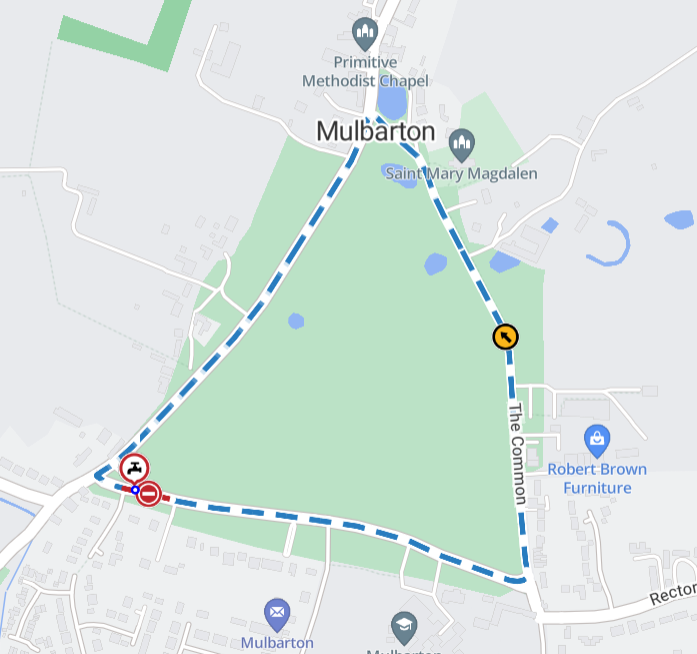 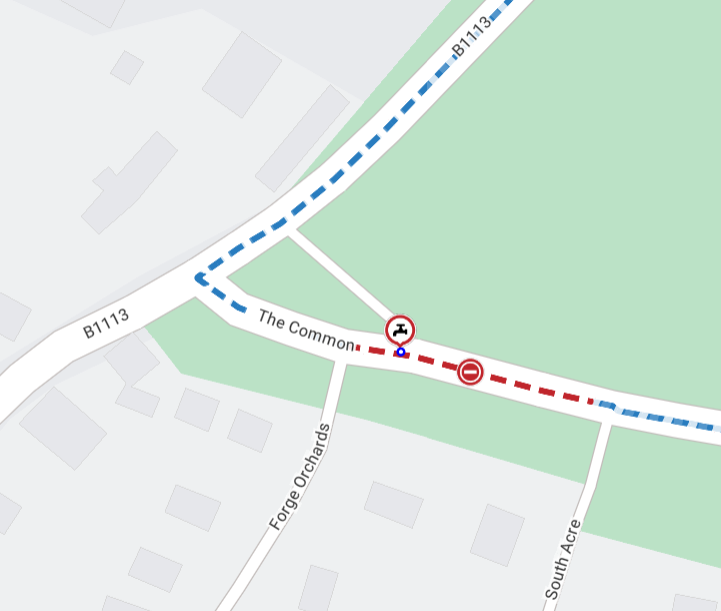 